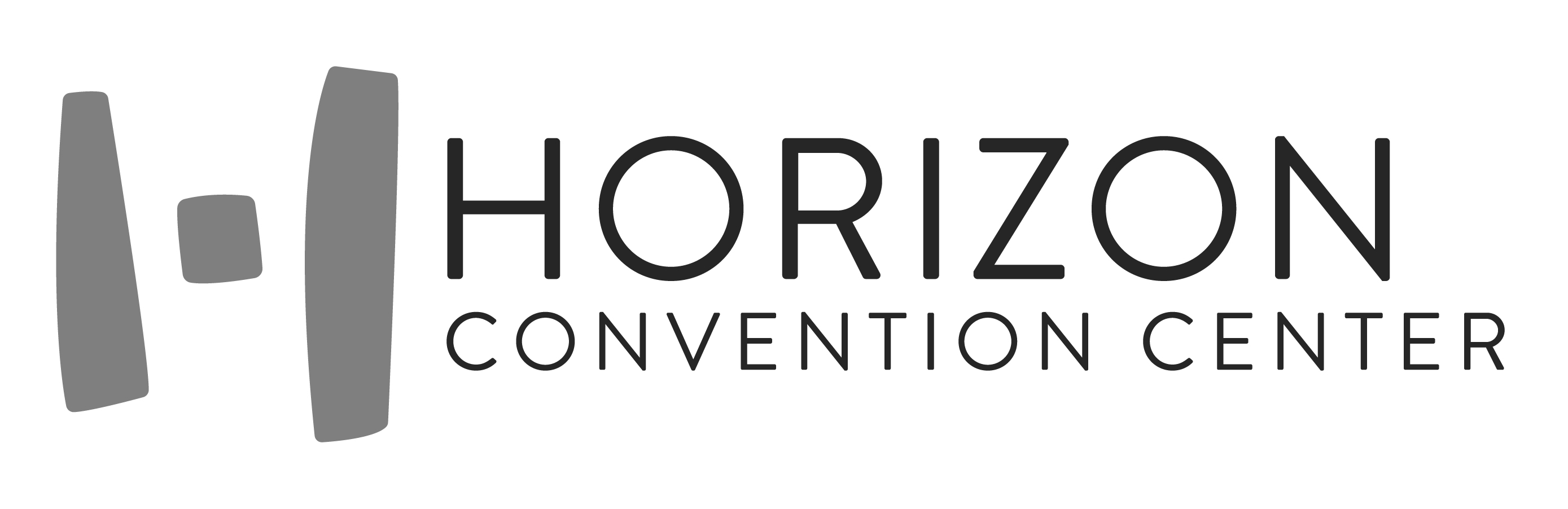 Accounts Payable SpecialistPART TIME HOURLYReports to:	 ControllersSUMMARYThe Accounts Payable position is responsible for processing invoices and issuing payments for Horizon Convention Center (HCC), Muncie-Delaware County Chamber of Commerce (COC/EDA), and Delaware Advancement Corporation (DAC/EDA).  A number of related tasks are included in this function, including processing all expense reports, managing all credit card accounts, overseeing staffs’ cell phone distribution, developing and maintaining the vendor files/relationship and completing deposits for each of the three divisions.ESSENTIAL DUTIES AND RESPONSIBILITIESReview and verify invoices and check requestsSort, code and match invoices to purchase orders following Delegation of Authority GuidelinesPrepare invoices for payment / work with staff to receive all  proper documentationResearch and resolve invoice discrepancies and issuesPrepare and cut checks  - once a week at minimumReconcile accounts payable transactionsKeep cell phone information and serve as contact person with cell phone companiesKeep all Credit Card information for HCC and COC/ED.  Pay credit cards on time with full supporting receipts and purchase orders attached.  Stay current on expiration dates or any other account changes as needed for each credit card carrierMonitor accounts to ensure payments are up to date and appropriately divided for payment by and between each divisionTrack employee expenses and process expense reportsMaintain vendor files and contractsCorrespond with vendors and respond to inquiries; pursue discounts and promotions with vendors if availableComplete credit applications with vendors as neededProcure W9’s for all new vendors and set them up in Accounts Payable modulesPost transactions to journals, ledgers and other recordsProduce monthly reportsAssist Controllers with month-end closingProvide supporting documentation for annual auditsAnnually prepare all 1099’s and business tangible personal property tax formsCover at Front Desk for breaks when needed; retrieve and distribute mail from P.O. when neededOther duties as assignedAfter 90 days,Handle cash receipts and make deposits at 6 different banks in townManage cash station bags and change bags for HCC events with sales of food, concessions, liquor, beer or wine QUALIFICATIONSBe a team player and lead by exampleMulti-task and do so in a timely manner Be self-motivated with successful time management skills Display excellent organizational skills and efficient filing (electronic and paper) skills Be able to meet continual deadlinesBe detailed and accurateMaintain confidentiality at all levelsExercise good judgment – know objectives of DAC, HCC, COC to make better, more sound decisionsExercise problem solving for a variety of tasksMust possess current driver’s license and reliable transportationEDUCATION AND/OR EXPERIENCEHigh School Education or GEDTwo years or more of accounts payable experienceCOMPUTER SKILLSMicrosoft Office; Proficient in Excel, in particularUnderstanding and work with financial management softwareMATHMATICAL SKILLSUse basic math, handle money and apply concepts of basic accounting.LANGUAGE SKILLSMust possess ability to read and interpret documents, invoices and expense reportsMust possess ability to speak effectively to teammates PHYSICAL DEMANDSJob requires walking, standing, and working at a computer station WORK ENVIRONMENTThe majority of this job takes place in an office environment; however, a portion of this position’s responsibility will be delivering documents to the bank and receiving documents and cash from the bank. 